АНКЕТА РЕЦЕНЗЕНТАДодатковий коментар, в т.ч. можливі рекомендації автору щодо доопрацювання статтіРецензент: (науковий ступінь, вчене звання, посада, місце роботи) 				(підпис)			(ініціали, прізвище)«____» ________________   _________  р.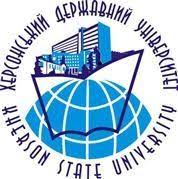 Міністерство освіти і науки УкраїниХерсонський державний університетНауковий вісник Херсонського державного університету. Серія «Географічні науки»Назва статті:Назва статті:1Чи відповідає зміст статті тематиці видання?Чи відповідає зміст статті тематиці видання?Чи відповідає зміст статті тематиці видання?ТакЧастковоНіНі2Чи відповідає назва статті її змісту?Чи відповідає назва статті її змісту?Чи відповідає назва статті її змісту?ТакЧастковоНіНі3Чи важливі та актуальні питання висвітлюються у даній статті?Чи важливі та актуальні питання висвітлюються у даній статті?Чи важливі та актуальні питання висвітлюються у даній статті?ВажливіСтандартніНеважливі і нецікавіНеважливі і нецікаві4Чи відповідає структура статті вимогам до матеріалів, що публікуються у фахових та міжнародних виданнях?Чи відповідає структура статті вимогам до матеріалів, що публікуються у фахових та міжнародних виданнях?Чи відповідає структура статті вимогам до матеріалів, що публікуються у фахових та міжнародних виданнях?ТакЧастковоНіНі5Чи достатньо глибоко проаналізовано наукову літературу та інші джерела за тематикою дослідження?Чи достатньо глибоко проаналізовано наукову літературу та інші джерела за тематикою дослідження?Чи достатньо глибоко проаналізовано наукову літературу та інші джерела за тематикою дослідження?Наукову літературу проаналізо-вано детальноАналіз наукової літератури поверховийВідсутній аналіз наукової літератури за тематикою дослідженняВідсутній аналіз наукової літератури за тематикою дослідження6Чи є виклад матеріалу статті логічним, послідовним і зрозумілим?Чи є виклад матеріалу статті логічним, послідовним і зрозумілим?Чи є виклад матеріалу статті логічним, послідовним і зрозумілим?Так, викладено логічно іпослідовноВикладено логічно і послідов-но, але є незрозумілі місцяЧитається важко, багатоскладних для розуміннялітературних конструкційЧитається важко, багатоскладних для розуміннялітературних конструкцій7Чи містить стаття елементи наукової новизни?Чи містить стаття елементи наукової новизни?Чи містить стаття елементи наукової новизни?ТакЧастковоНіНі8Чи є використані методи дослідження адекватними і достатніми для даної тематики?Чи є використані методи дослідження адекватними і достатніми для даної тематики?Чи є використані методи дослідження адекватними і достатніми для даної тематики?ТакЧастковоНіНі9Чи є результати дослідження достовірними та обґрунтованими?Чи є результати дослідження достовірними та обґрунтованими?Чи є результати дослідження достовірними та обґрунтованими?ТакЧастковоНіНі10Чи є висновки, наведені у статті, правильними і логічно обґрунтованими?Чи є висновки, наведені у статті, правильними і логічно обґрунтованими?Чи є висновки, наведені у статті, правильними і логічно обґрунтованими?ТакЧастковоНіНі11Чи існує потреба зміни обсягу статті?Чи існує потреба зміни обсягу статті?Чи існує потреба зміни обсягу статті?ЗбільшитиНіЗменшитиЗменшити12Чи розкриває анотація та реферат зміст основних результатів дослідження?Чи розкриває анотація та реферат зміст основних результатів дослідження?Чи розкриває анотація та реферат зміст основних результатів дослідження?ТакЧастковоНіНі13Чи відповідають ключові слова змісту статті?Чи відповідають ключові слова змісту статті?Чи відповідають ключові слова змісту статті?ТакЧастковоНіНі14Чи є доречними наведені у статті ілюстрації (таблиці, рисунки, фото тощо)?Чи є доречними наведені у статті ілюстрації (таблиці, рисунки, фото тощо)?Чи є доречними наведені у статті ілюстрації (таблиці, рисунки, фото тощо)?РозширитиПрипустиміСкоротити, правитиСкоротити, правити15Чи є список використаних джерел достатнім, актуальним та відповідним тематиці?Чи є список використаних джерел достатнім, актуальним та відповідним тематиці?Чи є список використаних джерел достатнім, актуальним та відповідним тематиці?РозширитиПрипустиміСкоротитиСкоротити16Чи відповідає оформлення списку використаних джерел вимогам?Чи відповідає оформлення списку використаних джерел вимогам?Чи відповідає оформлення списку використаних джерел вимогам?Відповідає повністюВідповідає частковоЗовсім не відповідаєЗовсім не відповідає17Чи відповідає загалом оформлення статті вимогам?Чи відповідає загалом оформлення статті вимогам?Чи відповідає загалом оформлення статті вимогам?ТакЧастковоНіНі18Стиль і грамотність мови статтіСтиль і грамотність мови статтіСтиль і грамотність мови статтіВисокаСередняНизькаНизька19Висновок щодо придатності статті до публікаціїВисновок щодо придатності статті до публікаціїа) придатна в існуючому виглядіа) придатна в існуючому виглядіа) придатна в існуючому виглядіа) придатна в існуючому виглядіа) придатна в існуючому вигляді19Висновок щодо придатності статті до публікаціїВисновок щодо придатності статті до публікаціїб) придатна з незначними змінамиб) придатна з незначними змінамиб) придатна з незначними змінамиб) придатна з незначними змінамиб) придатна з незначними змінами19Висновок щодо придатності статті до публікаціїВисновок щодо придатності статті до публікаціїв) придатна після доопрацюванняв) придатна після доопрацюванняв) придатна після доопрацюванняв) придатна після доопрацюванняв) придатна після доопрацювання19Висновок щодо придатності статті до публікаціїВисновок щодо придатності статті до публікаціїг) непридатна (підкресліть потрібний варіант)- не відповідає тематиці видання- неадекватна методика дослідження- недостатнє теоретичне / емпіричне обґрунтування результатів- інше (вказати)г) непридатна (підкресліть потрібний варіант)- не відповідає тематиці видання- неадекватна методика дослідження- недостатнє теоретичне / емпіричне обґрунтування результатів- інше (вказати)г) непридатна (підкресліть потрібний варіант)- не відповідає тематиці видання- неадекватна методика дослідження- недостатнє теоретичне / емпіричне обґрунтування результатів- інше (вказати)г) непридатна (підкресліть потрібний варіант)- не відповідає тематиці видання- неадекватна методика дослідження- недостатнє теоретичне / емпіричне обґрунтування результатів- інше (вказати)г) непридатна (підкресліть потрібний варіант)- не відповідає тематиці видання- неадекватна методика дослідження- недостатнє теоретичне / емпіричне обґрунтування результатів- інше (вказати)20Чи потребує стаття у випадку варіантів б) і в) нового рецензування після доопрацювання?Чи потребує стаття у випадку варіантів б) і в) нового рецензування після доопрацювання?Чи потребує стаття у випадку варіантів б) і в) нового рецензування після доопрацювання?Чи потребує стаття у випадку варіантів б) і в) нового рецензування після доопрацювання?ТакНіНі